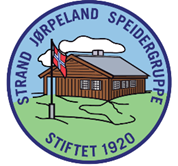 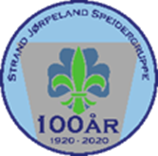 Årsmøte 2020STRAND JØRPELAND SPEIDERGRUPPE13 Februar kl 18.00 på Jørpelands BrugValg av ordstyrer /møtelederValg av tellekorpsValg av ReferentValg av 2 til å skrive under referatetÅrsmelding 2019Regnskap 2019Budsjett 2020Revisors beretningTermin liste 2020- våren 2021ValgInnkommende forslagEtter årsmøtet er ferdig blir det et kort gruppemøte før vi koser oss med pizza.